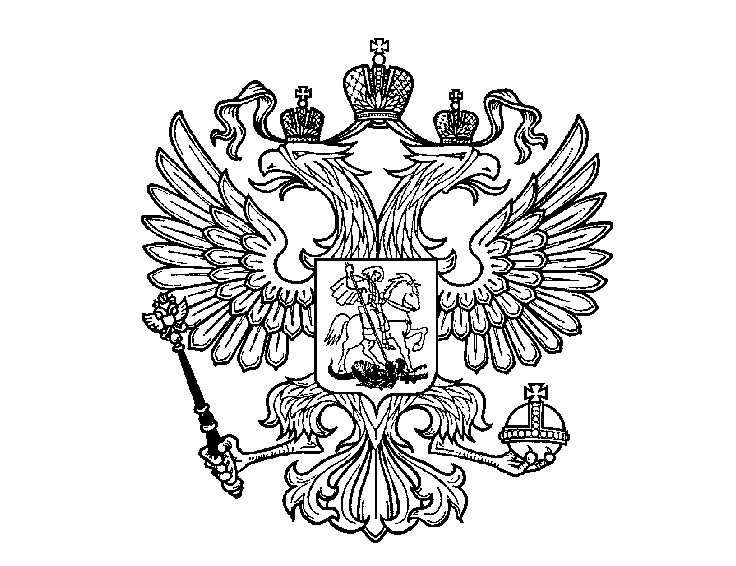 ФЕДЕРАЛЬНАЯ СЛУЖБА ПО НАДЗОРУ В СФЕРЕ ЗАЩИТЫ ПРАВ ПОТРЕБИТЕЛЕЙ И БЛАГОПОЛУЧИЯ ЧЕЛОВЕКАГЛАВНЫЙ ГОСУДАРСТВЕННЫЙ САНИТАРНЫЙ ВРАЧПО КОСТРОМСКОЙ ОБЛАСТИП О С Т А Н О В Л Е Н И Е12 апреля 2016 года	          № 9  Об обеспечении отдыха и оздоровления детейв Костромской области в 2016годуЯ, и.о. Главного государственного санитарного врача по Костромской области Андрей Леонидович Тарасов, проанализировав итоги летней оздоровительной кампании 2015 года, установил. Деятельность по организации оздоровительной кампании 2015 года осуществлялась на основании Закона Костромской области от 10.03.2009г. №451-4-ЗКО «Об основах организации и обеспечения отдыха, оздоровления и организации занятости детей в Костромской области» (с изменениями), распоряжения администрации Костромской области от 12.03.2015г. №52-ра «Об организации и обеспечении отдыха, оздоровления и организации занятости детей в Костромской области в 2015 году».По итогам летней оздоровительной кампании 2015 года в Костромской области выраженный оздоровительный эффект отмечен у 92,6% (в 2014г.- 90,3%), слабый оздоровительный эффект получили 7,2% детей (в 2014 г.- 9,3%), отсутствие оздоровительного эффекта отмечено у 0,2% детей (в 2014 г.- 0,4%).В летних оздоровительных учреждениях отдохнуло 38802 человека или 100% от планового показателя. В 2015 году организованными формами отдыха охвачено 42862 ребенка, что составляет 110,4% от плана или 66,7 % общего количества детей Костромской области, подлежащих отдыху и оздоровлению (в 2014г. по Российской Федерации - 62,4%).В 2015 году в плановом порядке осуществлен выезд организованных групп детей (592 ребенка) за пределы Костромской области. На морском побережье Краснодарского края оздоровлено 109 детей, в Республике Крым – 111 детей. В рамках детских фестивалей и образовательных программ за границу, в период с 15.05.2015г. по 01.09.2015г., в страны Болгария, Абхазия, Белоруссия, Польша, Сербия, Греция выехало 175 детей.В рамках подготовки к летней оздоровительной кампании 2015 года Управлением Роспотребнадзора по Костромской области выдано 296 планов-заданий по подготовке оздоровительных учреждений, выполнение которых составило 99%.Общее количество оздоровительных учреждений, отработавших в летнюю кампанию 2015 года, составило 296 учреждений. Все запланированные оздоровительные учреждения были открыты и осуществляли отдых и оздоровление детей.По типам лагерей и количеству отдохнувших в них детей учреждения распределились следующим образом:в 9 загородных лагерях отдохнуло 6099 детей (в 2014 году 6502 детей),в 273 учреждениях с дневным пребыванием отдохнуло 26982 ребёнка (в 2014 году 25500 детей) в 8 санаторно-оздоровительных лагерях отдохнуло 5221 детей (в 2014 году 5400 детей).Всего различными формами отдыха, включая малозатратные формы, было охвачено более 80 тысяч детей.За период летней кампании 2015 года случаев массовых инфекционных заболеваний в региональных учреждениях отдыха и оздоровления детей не зарегистрировано. Однако эпидемическая обстановка в области остается напряженной. За январь-март 2016 года в Костромской области выявлено 980 случаев острых кишечных инфекций, из них почти в 70% случаев болели дети до 17 лет. Отмечен рост заболеваемости сальмонеллезами на 35,4%, среди детей почти в 2 раза – острыми кишечными инфекциями, вызванными кишечными палочками. Удельный вес ротавирусной инфекции увеличился до 27,9% против 25,8% в 2015 году за аналогичный период. Согласно оперативной информации неудовлетворительная ситуация по острым кишечным инфекциям зарегистрирована в первом квартале текущего года в г.Шарья, г.Кострома, г.Мантурово, г.Волгореченск, в Межевском и Красносельском муниципальных районах. Вместе с тем ни одного случая острой кишечной инфекции за аналогичный период последних трех лет не выявлено в Октябрьском, Павинском, Парфеньевском и Чухломском муниципальных районах.По сравнению с аналогичным периодом прошлого года в первом квартале 2016 года возросла заболеваемость педикулезом на 14%, бациллярными формами туберкулеза – на 17%, микроспорией – на 79%, энтеробиозом – на 7%. Среди детей до 14 лет выявлено почти 1800 случаев ветряной оспы, показатели заболеваемости в Костромской области превысили средний уровень по Российской Федерации (по данным за январь-февраль 2016г. на 38%).В целях обеспечения санитарно-эпидемиологического благополучия в период летнего отдыха и оздоровления детей Костромской области в 2016 году, совершенствования работы по подготовке учреждений к оздоровительному сезону, на основании ст.51 Федерального закона Российской Федерации от 30.03.1999г. №52-ФЗ «О санитарно-эпидемиологическом благополучии населения», руководствуясь постановлениями Главного государственного санитарного врача Российской Федерации от 19.04.2010г. №25, от 18.03.2011г. №22, от 14.04.2011г. №31, от14.05.2013г. №25, от 27.12.2013г. №73Постановляю:Департаменту социальной защиты населения, опеки и попечительства Костромской области (И.Н.Замураев), департаменту образования и науки Костромской области (Т.Е.Быстрякова), департаменту культуры Костромской области (Н.В.Бурша):Принять все необходимые меры по организации подготовки и эксплуатации учреждений летней оздоровительной кампании 2016 года в соответствии с требованиями санитарных правил и нормативов СанПиН 2.4.4.2599-10 «Гигиенические требования к устройству, содержанию и организации режима в оздоровительных учреждениях с дневным пребыванием детей в период каникул», утвержденных постановлением Главного государственного санитарного врача Российской Федерации от 19.04.2010г. №25, СанПиН 2.4.4.3155-13 «Санитарно-эпидемиологические требования к устройству, содержанию и организации работы стационарных организаций отдыха и оздоровления детей», утвержденных постановлением Главного государственного санитарного врача Российской Федерации от 27.12.2013г. №73, СанПиН 2.4.4.3048-13 «Санитарно-эпидемиологические требования к устройству и организации работы детских лагерей палаточного типа», утвержденных постановлением Главного государственного санитарного врача Российской Федерации от 14.05.2013г. №25, СанПиН 2.4.2.2842-11 «Санитарно- эпидемиологические требования к устройству, содержанию и организации работы лагерей труда и отдыха для подростков», утвержденных постановлением Главного государственного санитарного врача Российской Федерации от 18.03.2011г. №22, СанПиН 2.4.2.2843-11 «Санитарно-эпидемиологические требования к устройству, содержанию и организации работы детских санаториев», утвержденных постановлением Главного государственного санитарного врача Российской Федерации от 18.03.2011г. №21, обеспечив проведение мероприятий, направленных на совершенствование материально-технической базы летних оздоровительных учреждений;Принять меры, направленные на комплектование оздоровительных учреждений квалифицированными специалистами, имеющими специальное образование и практику работы в детских учреждениях;Информировать Управление Роспотребнадзора по Костромской области за 3 суток до отправки о перевозках организованных групп детей железнодорожным транспортом по территории Костромской области и за её пределы с указанием даты выезда, маршрута следования, времени нахождения в пути, вида транспорта, количества детей, организации медицинского обслуживания и питания в пути следования. При организации поездок автомобильным транспортом в «сухой паёк» включать продукты из перечня, утверждённого руководителем Управления Роспотребнадзора по Костромской области;Провести экспертизы оздоровительных программ, предусмотрев включение в программы дней здоровья и мероприятий по пропаганде здорового образа жизни.Организациям независимо от организационно-правовой формы, имеющим на балансе оздоровительные учреждения для детей и подростков:Предусмотреть улучшение материально-технической базы оздоровительных учреждений (особенно загородных), обратив особое внимание на оснащение пищеблоков, медицинских блоков, на состояние спальных корпусов, подсобных помещений (душевых, сан.узлов, прачечных), восстановление ограждений территорий, обеспечение твёрдым инвентарём, состояние малых форм и спортивных сооружений, состояние источников водоснабжения, систем отопления, водопровода, канализации, вентиляционных систем, ремонт подъездных путей;Разработать по каждому оздоровительному учреждению план подготовки к летней оздоровительной кампании 2016 года с учётом полученных от Управления Роспотребнадзора по Костромской области предписаний и планов-заданий;При заключении контрактов (договоров) на поставку пищевых продуктов учесть все требования санитарного законодательства и усилить контроль за принимаемыми в оздоровительные учреждения продуктами питания, максимально использовать прямые поставки от производителей;Обеспечить комплектование штатного расписания каждого оздоровительного учреждения квалифицированными кадрами, в том числе работниками пищеблоков, медицинскими работниками, вожатыми, имеющими сведения о профилактических прививках против дифтерии (независимо от возраста), против вирусного гепатита В (у лиц в возрасте с 18 до 55 лет), против кори (у лиц в возрасте с 18 до 35 лет включительно), против краснухи (у женщин в возрасте от 18 до 25 лет включительно), против клещевого вирусного энцефалита (у лиц, выполняющих работы в зонах отдыха и оздоровления детей);Обеспечить организацию прохождения предварительных и периодических медицинских осмотров в соответствии с приказом Министерства здравоохранения и социального развития Российской Федерации от 12.04.2011г. №302н, а также профессиональной гигиенической подготовки;Организовать и провести обследование работников пищеблоков загородных оздоровительных учреждений на носительство ротавирусов и норовирусов;Организовать до открытия каждой оздоровительной смены проведение лесотехнических мероприятий и мероприятий по благоустройству всей территории оздоровительного учреждения (покос травы, уборка, расчистка от веток и кустарников);Организовать расчистку лесных массивов от мусора, валежника, сухостоя, густого подлеска в радиусе 500-метровой зоны вокруг загородной оздоровительной организации, приведение указанной территории в лесопарковое состояние. Обеспечить проведение барьерной дератизации 500- метровой зоны вокруг учреждения с привлечением организаций дезинфекционного профиля;Организовать и обеспечить проведение в оздоровительных учреждениях перед их открытием и в ходе эксплуатации перед каждой сменой наземных противоклещевых обработок. Предусмотреть акарицидную обработку всей территории оздоровительных учреждений и барьерной зоны (50м). Предусмотреть проведение энтомологического обследования территории, включая барьерную территорию, на заселённость клещами до обработки и контроль её эффективности после проведенной обработки ( через 3-5 дней), далее ежедекадно ; В загородных оздоровительных организациях перед открытием организовать эпизоотологическое обследование территории оздоровительного учреждения для определения численности и зараженности мышевидных грызунов хантавирусами. Обеспечить проведение мероприятий по истреблению грызунов на территории учреждения и в постройках перед открытием оздоровительного учреждения и в ходе его эксплуатации;Предусмотреть организацию проведения дезинсекционных мероприятий против комаров подвалов, помещений и территории, в загородных оздоровительных организациях проведение ларвицидных обработок водоемов, зачистки растительности мест выплода комаров;Перед открытием загородной оздоровительной организации провести камерную дезинфекцию постельных принадлежностей (матрасы, подушки, одеяла, спальные мешки) и качественную влажную дезинфекцию помещений;При планировании проведения оздоровительной смены не допускать сокращения оздоровительной смены менее 21 дня и срока перерыва между сменами менее 2 дней;Не допускать открытие оздоровительных учреждений (загородных центров) и завоз детей без получения заключения о соответствии зданий и сооружений оздоровительного учреждения требованиям санитарных норм и правил;Оформить санитарно-эпидемиологическое заключение о соответствии водного объекта (зоны рекреации) санитарным правилам и условиям безопасного для здоровья человека использования водного объекта в рекреационных целях;При осложнении эпидемической ситуации, связанной с заболеваемостью работников оздоровительной организации или детей и взрослых, находящихся на отдыхе или оздоровлении, немедленно информировать Управление Роспотребнадзора по Костромской области, территориальные отделы для принятия противоэпидемических мер.Департаменту социальной защиты населения, опеки и попечительства Костромской области (И.Н. Замураев) в срок до 25.04.2015г. согласовать с Управлением Роспотребнадзора по Костромской области реестр оздоровительных учреждений с учётом их наименования и формы собственности.Департаменту здравоохранения Костромской области (А.В.Князев), руководителям медицинских организаций Костромской области:Приказом определить за каждым оздоровительным учреждением медицинскую организацию по оказанию медицинской помощи и своевременной госпитализации заболевших детей, предусмотрев создание запаса лекарственных препаратов, оборудования, дезинфектантов и наличие резерва коек на случай экстренной госпитализации больных детей;Принять необходимые меры по обеспечению лабораторной диагностики возбудителей инфекционных болезней (бактерий и вирусов), протекающих с диарейным синдромом, в обязательном порядке в инфекционных стационарах и при обращении детей и взрослых из летних оздоровительных организаций;Принять меры по созданию в области запаса противомалярийных препаратов для лечения завозных случаев малярии;Выдачу справок об отсутствии контакта с инфекционными больными осуществлять в амбулаторно-поликлинических учреждениях по месту жительства не более чем за 3 дня до отъезда;Обеспечить выделение специалистов для медицинского сопровождения детских организованных групп во время оздоровительной кампании;Обеспечить подбор квалифицированного медицинского персонала, имеющего опыт работы с детьми в летних оздоровительных учреждениях, проводить инструктажи медицинских работников, сопровождающих детские организованные коллективы, и родителей отъезжающих детей, по организации питания и питьевого режима детей в пути следования;Потребовать от медицинских работников своевременного и качественного проведения в полном объеме медицинских осмотров сотрудников, направляемых на работу в детские оздоровительные учреждения области;Совместно с руководителями оздоровительных организаций обязать медицинских работников летних оздоровительных организаций:Осуществлять фильтр (осмотр) детей при заезде в оздоровительные учреждения, исключить допуск больных детей в оздоровительные учреждения;Осуществлять действенный контроль за работой пищеблоков, организацией питания, соблюдением температурного режима в помещениях, физическим воспитанием и закаливанием детей, соблюдением физиологических норм нагрузки при проведении спортивных соревнований и трудовой деятельности;Проводить работу по гигиеническому воспитанию детей, популяризации навыков здорового образа жизни, профилактике алкоголизма, наркомании, табакокурения и инфекционных болезней;Информировать граждан, планирующих отдых детей в зарубежных странах, о необходимости иммунизации в рамках национального календаря профилактических прививок детей, выезжающих за пределы Российской Федерации на отдых, а также для участия в спортивных, туристических и культурных мероприятиях.Исполнительным органам государственной власти и органам местного самоуправления Костромской области:Принять необходимые меры по подготовке организаций отдыха детей и их оздоровления к оздоровительной кампании 2016 года, определить и проконтролировать выполнение мероприятий, направленных на совершенствование их материально-технической базы;При разработке программ отдыха 2016, 2017 годов предусмотреть оптимальный отдых детей в загородных оздоровительных учреждениях, учреждениях санаторного типа, в том числе предусмотреть увеличение числа детей планируемых на отдых в оздоровительных учреждениях южных регионов Российской ФедерацииГлавным государственным санитарным врачам по городам и районам Костромской области:Обеспечить эффективный государственный санитарно- эпидемиологический надзор за работой летних оздоровительных учреждений, обратив особое внимание на работу пищеблоков и состояние источников питьевого водоснабжения, мест купания;Обеспечить контроль за привитостью детей, выезжающих в страны Европейского и Азиатского регионов и Бразилию;Довести текст настоящего постановления до сведения всех организаций, принимающих участие в организации отдыха и оздоровления детей в период каникул, и обеспечить строгий контроль за его реализацией.Федеральному бюджетному учреждению здравоохранения «Центр гигиены и эпидемиологии в Костромской области» (Н.С.Александрова):Организовать на безвозмездной основе проведение лабораторно- инструментального контроля при приемке летних оздоровительных учреждений и проведение гигиенического обучения персонала, направляемого для работы в детские оздоровительные учреждения;Включить в программы гигиенической подготовки работников детских оздоровительных учреждений вопросы профилактики ротавирусной и норовирусной инфекций; Обеспечить готовность лабораторной базы для проведения исследований при осуществлении эпидемиологических расследований групповых и массовых инфекционных заболеваний.Контроль выполнения настоящего постановления оставляю за собой.Постановление вступает в силу с момента подписания.И.о. Главного государственногосанитарного врачапо Костромской области		А.Л. Тарасов